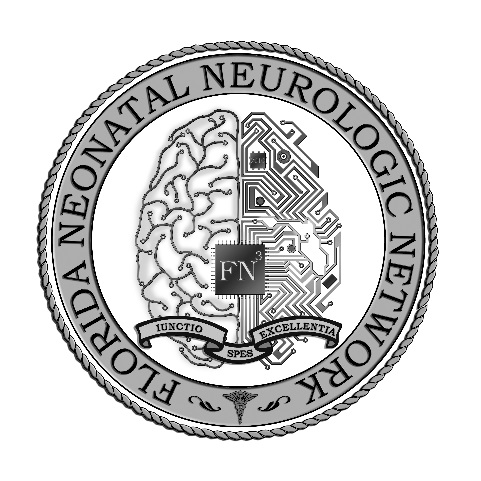 Florida Neonatal Neurologic NetworkP.O. BOX100296, Gainesville, FL 32610PHONE: (352) 273-8985WEB SITE: hopefn3.orgFSRC EIN: 59-0974739 VENDOR INVITATIONJune 20, 2018Dear Valued Vendor,                                                     You are cordially invited to attend the 8th annual meeting of the Florida Neonatal Neurologic Network. WHEN: August 04, 2018 12:00-17:00 (you can set up before lunch)WHERE: Nemours Children’s Hospital                  Orlando, FloridaVENDOR BOOTH REGISTRATION COST:                    *STANDARD BOOTH: $750RESERVE YOUR BOOTH NOW.If you are interested in exhibiting at our meeting, please send an email to livia.sura@peds.ufl.edu to confirm your booth reservation.  * If you cannot reserve a booth but would like to sponsor breakfast, lunch, or afternoon snacks, please email me asap (on first come first served basis) 